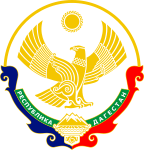                                                                            Республика Дагестан                                            Министерство образования и науки республики Дагестан                                                     Буйнакское районное управление образования                                                                  МКОУ «Акайталинская СОШ»                      368219  РД, Буйнакский район село Акайтала  ул. Центральная 8, тел. 8(988) 429-03-01                                Приказ № 6                                                    25.08.2020 г.                                                      «Об обучении и проверке знаний по охране труда педагогических работников образовательного учреждения»В целях реализации ст.18 закона «Об основах охраны труда в Российской Федерации», приказа Министерства общего и профессионального образования по охране труда руководителей и специалистов системы Министерства образования России. Положения о службе охраны труда образовательного учреждения.ПРИКАЗЫВАЮ:В период с 26 по 28 августа провести обучение и проверку знаний по охране труда педагогических работников образовательного учреждения.Занятия провести по 6 часовой программе.Проверку знаний по охране труда провести комиссией в следующем составе:Губаханов Л.А. – руководитель образовательного учреждения, председатель комиссии; Сагитова П.М. – заместитель руководителя образовательного учреждения по учебной работе, заместитель председателя комиссии;Залимханов З.А.  – председатель профкома, член комиссии;Меджидов З.Х. – зав. по хозяйственной части, член комиссии;Раджабова Х.А. – секретарь комиссии.Для обучения привлечь специалистов: санэпиднадзора, пожарного надзора, юриста, составить и утвердить в районном отделе образования план семинарских занятий.Комиссии провести проверку знаний по охране труда по экзаменационным билетам по вопросам нормативно – правовых актов и охраны труда.Результаты проверки знаний по охране труда педагогических работников учреждения оформить протоколом установленной формы.Выдать удостоверения о проверке знаний по охране труда установленной формы.Установить сроки периодической проверки знаний по вопросам охраны труда у работников учреждения – 1 раз  в три года.О проведении обучения и проверки знаний по охране труда отчитаться копиями документов (приказ, план, расписание семинарского занятия, протокол), сдав их в районный отдел образования.Руководитель учреждения:                             /Губаханов Л.А./